Publicado en España el 31/01/2017 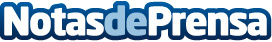 10 Tendencias 'healthy' para este 2017Atrás quedaron el comienzo del año y sus famosas listas de propósitos para llevar una vida más sana, para mantener el tipo… Y es que una vida "healthy" no se consigue en dos días, se trata de corregir poco a poco malos hábitos e incorporar una rutina con la que mantenernos activos y en buen estado. Por ello,  Artiem Fresh People, expertos en bienestar y deporte, nos adelantan las 10 tendencias "healthy" del 2017, donde escoger un camino a la vida sana más sencillo y, sobre todo, más divertido.  Datos de contacto:Globe ComunicaciónNota de prensa publicada en: https://www.notasdeprensa.es/10-tendencias-healthy-para-este-2017_1 Categorias: Nutrición Gastronomía Sociedad Otros deportes http://www.notasdeprensa.es